Road map2020-09-19Summary: 1. Keep carousel as is. Have first page the Mesolex homepage and then just go through all portals3. Make sure to have 4 headings for each language subportal:	Lexicon  [Note: search is a functionality within lexicon]	LéxicoCorpus							CorpusGrammar						GramáticaAbout/Credits						Acerca de/CréditosCorpusFor Mesolex at present this will simply be a link out to the relevant Collection in SYLARD.Maybe ingest the SYLARD catalogue of recordings into the Mesolex subportalsGrammarThis is simply a page in the language subportal for uploading articles and other material relevant to a an academic study of the language. No primary resources.LexiconTwo major divisions are	Searchable (dictionary, semantically restricted lexicons, e.g., food terms, verb lists)	Documents (e.g., a pdf of Totonac plant terms)Here is a mock-up of the design1. Keep white band at about the height that it is here, not higher as it is now2. Use the smaller typeface for Nahuat of the Sierra Nororiental and the same text in all others3. Very slightly increase the transparency of the white overlay.4. I don't like the fonts for Lexicons, Corpus, etc. but the spacing gives an idea. Note that for each tab we will also have a collapsible list of resources. For Sierra Nororiental de Nahuatl maybe put these in for now as an example. I will get you the documentation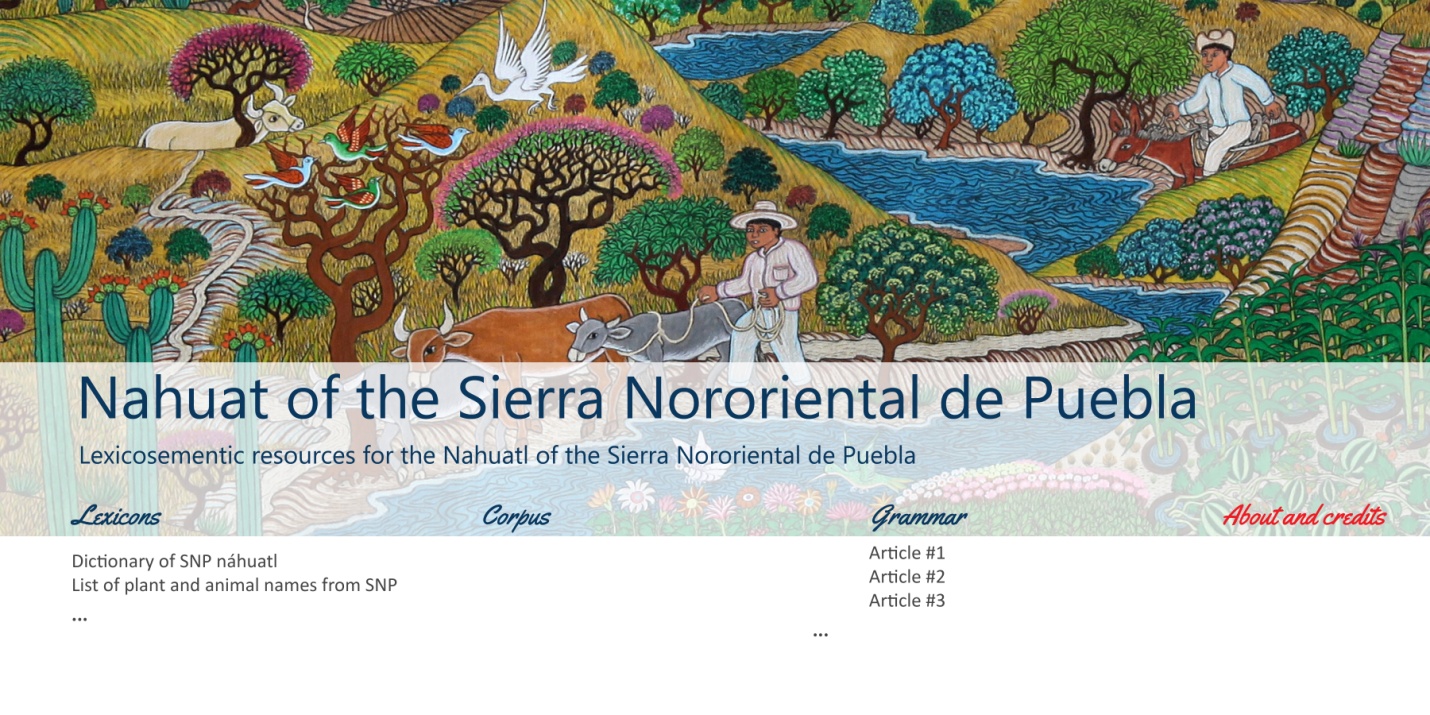 	Searchable dictionary    			Dicccionario con funciones para buscar	Summary of plant names		Resumen de nombres de plantas	House parts				Construcción de casas5. Minor typoFor Pipil in the Spanish version, Náwat should have an accent.